Duomenys apie patyčių dalyvius:Išsamesnė informacija apie įvykį:(Užpildžiusio asmens vardas, pavardė)	(Parašas)Kam pranešta apie galimo psichologiniosmurto ir mobingo atvejį:Pranešusio apie galimo psichologinio smurto atvejį vardas, pavardė, el. paštas,tel. Nr.Galimo psichologinio smurto atvejo data,val. trukmėGalimo psichologinio smurto atvejo vietaKokia psichologinio smurto forma naudota ar įtariama, kad buvo naudota:Kokia psichologinio smurto forma naudota ar įtariama, kad buvo naudota:Fizinis: užgauliojimas veiksmais (pargriovimas, įspyrimas, kumštelėjimas, spjaudymas, daiktų atiminėjimas ar gadinimas ir pan.);Psichologinis, emocinis smurtas: žeidžiantys žodžiai, pastabos, grasinimai, draudimai, gąsdinimai, kaltinimai, nesikalbėjimas, tylėjimas, ignoravimas, patyčios, savo nuomonėsprimetimas kitam žmogui, siekiant savo tikslų.      Elektroninis: patyčios vykstančios elektroninėje erdvėje: socialiniuose tinkluose, kitose vietose internete, naudojant mobiliuosius telefonus (nemalonių žinučių arba elektroninių laiškų rašinėjimas, skaudinantis bendravimas pokalbių kambariuose, asmeninio gyvenimo detalių viešinimas, tapatybės pasisavinimas ir pan.).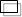 Kiti pastebėjimai(įrašyti)	.Fizinis: užgauliojimas veiksmais (pargriovimas, įspyrimas, kumštelėjimas, spjaudymas, daiktų atiminėjimas ar gadinimas ir pan.);Psichologinis, emocinis smurtas: žeidžiantys žodžiai, pastabos, grasinimai, draudimai, gąsdinimai, kaltinimai, nesikalbėjimas, tylėjimas, ignoravimas, patyčios, savo nuomonėsprimetimas kitam žmogui, siekiant savo tikslų.      Elektroninis: patyčios vykstančios elektroninėje erdvėje: socialiniuose tinkluose, kitose vietose internete, naudojant mobiliuosius telefonus (nemalonių žinučių arba elektroninių laiškų rašinėjimas, skaudinantis bendravimas pokalbių kambariuose, asmeninio gyvenimo detalių viešinimas, tapatybės pasisavinimas ir pan.).Kiti pastebėjimai(įrašyti)	.Ar yra žinomas tokio elgesio pasikartojimasPatyrusio psichologinį smurtą vardas, pavardėGalimai smurtavusio vardas, pavardėStebėjusių galimai   psichologinio   smurto   atvejįvardas, pavardė